WILBURTON PARISH COUNCILMinutes of the Finance Committee Meeting from 4th October 2023 held at St Peter’s Hall, at 7:45pm Present:  Cllr Lambert, Cllr Upton, Cllr Duckworth, Cllr Spencer, , Cllr Wilson, Cllr Whittle, Cllr Thirston, Cllr Attrill, and Cllr S MorganAlso Present:  The Clerk (Andy Milne)   FC23-045: Apologies, Acceptance of apologies and declarations of interestsApologies from Parish Cllr UptonOne Cllr is receiving payments for work completed by their company FC23-046: To approve the minutes of 4th October 2023The minutes were approved and signed by the ChairFC23-047: Public Participation – to accept questions and comments from members of the public and councillors with a prejudicial interest (max 3 minutes per person) There was 1 member of the public present, there were no questions or commentsFC23-048: To approve accounts for paymentThe schedule of invoices for payment were approved for paymentFC23-049:  Feedback from PKF Littlejohn LLP regarding year-end 2023PKF Littlejohn had recently queried the figures on the 2022 – 2023 AGAR submitted by the Clerk in August 2023.  The query was over the question 11a & 11b in Section 2.  Following the query the Clerk was advised that a senior investigator would be appointed to conduct further investigations including the issues of:-High Specified Reserves, these are the ringfenced amounts set aside for projects with a positive balance £156,712 at 2022/23 year end.  These were explained at year end, however following the auditors letter the Clerk explained to PKF that we planned to have most of the projects under way in 2023/2024.  The Clerk had explained to PKF, there had been virtually a new Parish Council including a new Chairperson and Vice Chairperson elected in 2022 and that many of the projects were now mobilised.  The Clerk also explained that Covid and the effect on suppliers will have had a big impact on mobilising projects in 2022/23.  High General Reserves, these are the positive amount and value left in the bank over and above the ringfenced amount (156,712 as detailed above) which stood at £119,494 at 2022/23 year end giving a combined total at year end of £276,206.The Clerk reassured PKF that reserves would be brought down to a much more realistic level, as a result of the pro-active work from The Parish Council over the last year and a half.FC23-050:  Update on reserve spending month by month – April – October – attached paper2 papers were circulated, 1 showing the reserves at the beginning of the financial year and the other showing all expenditure to date and highlighting those areas that the Clerk and Chair had identified were all capital/reserve/expenditure that falls outside the Precept expenditure budget.  The Clerk went through each month from April to September (6 months) and discussed which areas of expenditure fell into which area of reserves (General & ringfenced), then allocated the expenditure to the correct codes on Scribe Accounting after the meeting.  A full report of Reserves (balances and expenditure) will come to the next Finance Committee (01.11.23)FC23-051:  Correspondence not covered in Business Matters/Councillors questionsThe Finance Committee were asked to review the Financial Regulations with some suggested changes.  This was Agenda item 23-066 item 7 under business matters.  The Clerk had previously circulated the existing financial regulations (approved by Full Council 09.06.21 and due for a review 09.06.23).  The model used back then was the 2019 Model Financial Regulations, that were adopted and clearly understood, as any of the original text was struck through and the revised/amened regulations for Wilburton Parish Council were inserted at the correct place within the document.  Apart from a legal requirement to review this within 2 years, The Parish Council and Clerk had previously identified the following changes, that would allow for more efficient purchasing generally, more autonomy for the Clerk to seamlessly advance improvements, projects and reasonable expenditure to achieve better results for the Parish Community.  These were:-Point 4.1 – increase and allow expenditure of up to £2,000.00 rather than £500 for the Clerk in conjunction with the ChairPoint 4.5 – increase emergency expenditure allowance/caping from £500 to £2,000.00 for repairs and replacements.  This must be reported to the Chair at the earliest opportunity thereafter.Point 5.1 – All invoices are stored digitally and can be inspected at any time on a shared drive.Point 10.1 – Whilst best value must be demonstrated the Council will require 3 quotations for any works over the value of £2,500, subject to point 11.1FC23-052: Date of next meeting:.01.11.23 – reminder about December Finance Cttee/budgetPlease note that copies of minutes can be obtained from the Parish Clerk or by visiting our Website at www.wilburtonparishcouncil.org Signed:           A Milne  Date: 27/10/2023 17:18:06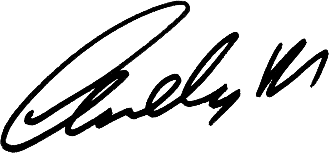 Payments for Sept 4 October Meeting 2023Payments for Sept 4 October Meeting 2023Payments for Sept 4 October Meeting 2023PayeeDetailsub totalVatTotalBACSPayeeDetailsub totalVatTotalBACSPhil WarrenClock repairs48.7048.701Phil Warren Clock W Sept48.7048.702David MaltbyCaretaking403.88403.883David MaltbyGrass c July60.0060.004Maltby ConstHB & hob cottage528.65105.73634.385Maltby ConstGate install REC910.00182.001092.006ReservesMaltby ConstGate & AW cottage320.0064.00384.007Bespoke September1898.001898.008Cemetery 2 x £160 = £320.00Bus stop & footpaths 1 x £35.00Allotment 1 x £75.00Allotment A Clearance £535.00Litter Picking 4 x £12.25Sandpits clearance £150.00Recreation GroundsmanGround works 5 x £70.00Grass cutting pav & PP 2 x £40.00Grass Cutting  CTL 1 x £38Grass cutting cricket pitch 2 x £55Grass cutting Foot/Fields 2 x £48Kara Atkinsonpay july104.67104.679Andrew Milnepay july739.05739.0510HMRCPAYE July207.46207.4611Andrew MilnePlanning app170.3310.67181.0012Rixon AccZoom M's July50.0050.0013Harvey UptonKeys for SW26.0026.0014PWLBMortgage cottage4221.134221.13DDA MeadRec entrance11995.002399.0014394.0015Reserves Andrew MilneSum up machine76.6076.6016ECDCFW post/tickets913.55182.711096.2617FireworksCllr MorganBoston seeds 91.6618.33109.9918Clive MaltbyAccess Gate to REC288.00288.0019Fen FarmGalvanised gate field211.5442.32253.8620Totals23101.382962.4426063.8202.10.2314.07